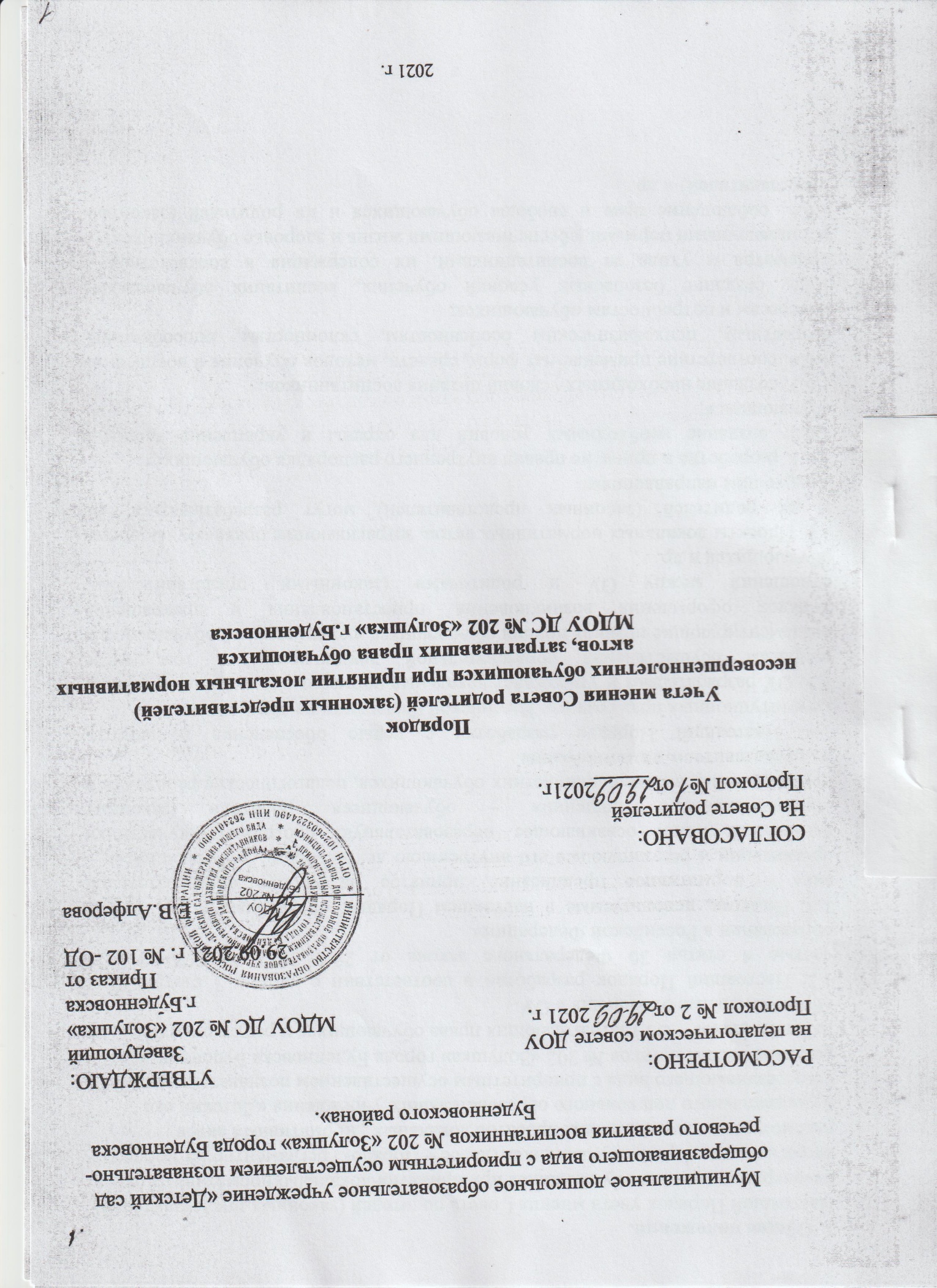 Общие положения.Настоящий Порядок учета мнения Совета родителей (законных представителей) несовершеннолетних обучающихся при принятии локальных нормативных актов, затрагивающих права обучающихся (далее – Порядок) регламентирует процедуру рассмотрения и согласования проектов локальных      нормативных актов муниципального дошкольного образовательного учреждения «Детский сад общеразвивающего вида с приоритетным осуществлением познавательно-речевого развития воспитанников № 202 «Золушка» города Буденновска Буденновского района»  (далее – ОУ) затрагивающих права обучающихся и регулирующих образовательные отношения в ОУ.Настоящий Порядок разработан в соответствии с частью 3 статьи 30, с частью 4 статьи 30 Федерального закона от 29.12.2012 № 273-ФЗ «Об образовании в Российской Федерации».Понятия, используемые в настоящем Порядке: «локальный нормативный акт» – нормативное предписание, принятое на уровне образовательной организации и регулирующее его внутреннюю деятельность; «обучающийся» – физическое лицо, осваивающее образовательную программу; «участники образовательных отношений» – обучающиеся, родители (законные представители) несовершеннолетних обучающихся, педагогические работники и их представители, администрация.Настоящий Порядок разработан с целью обеспечения и защиты, конституционных прав граждан Российской Федерации на образование.ОУ разрабатывает и утверждает локальные нормативные акты по основным вопросам осуществления образовательной деятельности, в том числе регламентирующие правила приема обучающихся, режим занятий обучающихся, порядок оформления возникновения, приостановления и прекращения отношений между ОУ и родителями (законными представителями) обучающихся и др.Проекты локальных нормативных актов, затрагивающие права обучающихся и их родителей (законных представителей) могут разрабатываться по следующим направлениям:разработка и принятие правил внутреннего распорядка обучающихся;создание необходимых условий для охраны и укрепления здоровья обучающихся;создание необходимых условий питания воспитанников;соответствие применяемых форм, средств, методов обучения и воспитания возрастным, психофизическим особенностям, склонностям, способностям, интересам и потребностям обучающихся;создание безопасных условий обучения, воспитания обучающихся, присмотра и ухода за воспитанниками, их содержания в соответствии с установленными нормами, обеспечивающими жизнь и здоровье обучающихся;соблюдение прав и свободы обучающихся и их родителей (законных представителей) и др.Рассмотрение и согласование проектов локальных нормативных актов с родительским комитетом несовершеннолетних обучающихсяСовет родителей обсуждает локальные акты учреждения по вопросам, входящим в его компетенцию.Совет родителей участвует   в принятии локальных   нормативных   актов в следующем порядке:Заведующий учреждением направляет проект локального нормативного    акта, затрагивающего права и законные интересы обучающихся и их родителей (законных представителей) в совет родителей.Совет родителей   не   позднее   пяти   рабочих   дней   со   дня получения проекта локального нормативного акта   направляет мотивированное мнение по проекту   в письменной   форме (протокол заседания и др.).В случае, если мнение Совета родителей не содержит согласия с проектом локального нормативного акта либо содержит предложения по его совершенствованию, руководитель может согласиться с ним либо обязан в течение десяти рабочих дней после получения мнения провести дополнительные совещания с Советом родителей в целях достижения взаимоприемлемого решения.Порядок внесения изменений, дополнений в локальные акты учреждения, затрагивающих права и законные интересы обучающихся и их родителей (законных представителей) определяется в самих локальных актах.В остальных случаях изменения, дополнения в локальные нормативные акты, затрагивающие права и законные интересы обучающихся и их родителей (законных представителей) Совет родителей принимает в следующем порядке:Заведующий учреждением направляет проект изменений, дополнений локального нормативного акта, затрагивающего права и законные интересы обучающихся и их родителей (законных представителей) в Совет родителей.Совет   родителей   не   позднее   пяти   рабочих   дней   со   дня получения    проекта изменений,   дополнений    локального     нормативного акта направляет мотивированное мнение по проекту в письменной форме протокол заседания и др.)Протоколы заседаний подписываются председателем и секретарем Совета родителей. Нумерация протоколов заседаний Совета родителей ведется с начала календарного года.Срок действия положения.Данной положение действует до принятия нового.